Gry i zabawy rekreacyjne w terenie (podchody)Scenariusz zabawy dla uczniów :TEMAT :„Zabawa w podchody” na powitanie wiosny.CELE: - integracja uczniów z dwóch różnych placówek .-dostarczanie wrażeń w związku z ciekawą formą zorganizowanego działania.-przyjęcie otwartej postawy na podejmowanie i rozwiązywanie wytyczonych zadań.-umiejętność dobrej współpracy w grupie.METODA: aktywizująca uczestnikówFORMA: zespołowa , zbiorowaPOMOCE: notesy , długopisy, MIEJSCE:- obiekty leśne  wokół szkoły.PRZEBIEG PODCHODÓW:1.Spotkanie na terenie placu .-powitanie wszystkich uczestników 2.Zapoznanie wszystkich uczestników z obowiązującymi zasadami zabawy terenowej „ w podchody”.3.Podział uczestników na dwie drużyny.-oznakowanie grupy uciekającej i szukającej emblematami w kształcie kwiatów w dwóch kolorach.-rozdzielenie rekwizytów i wymarsz uciekającej grupy.4.Po upływie 15 min grupa szukających wychodzi poza teren  i uważnie śledzi trasę , którą wytyczyły wyznaczone szczegóły np: narysowane strzałki.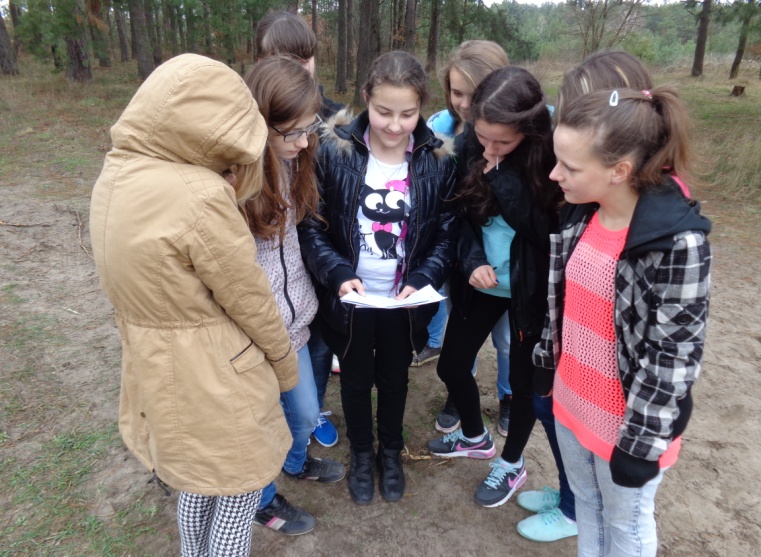 Podział uczniów na dwie grupy Zapoznanie uczniów z zasadami oraz przepisami zabawy.Objaśnienie zasad oraz przepisów dotyczących zabawy 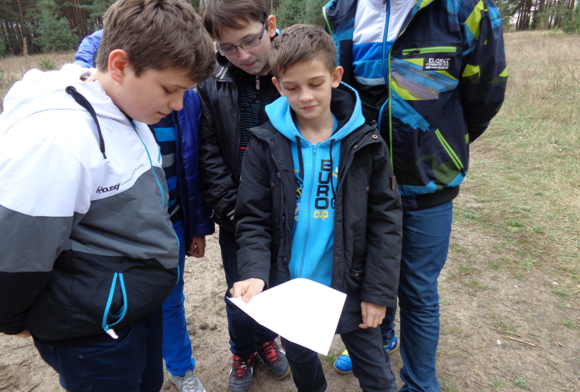 Rozgrzewka przed zabawą z wykorzystaniem elementów 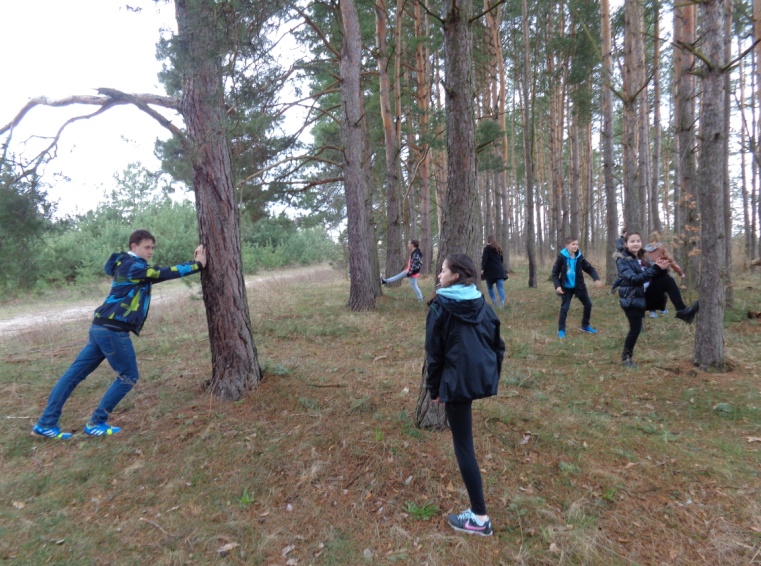 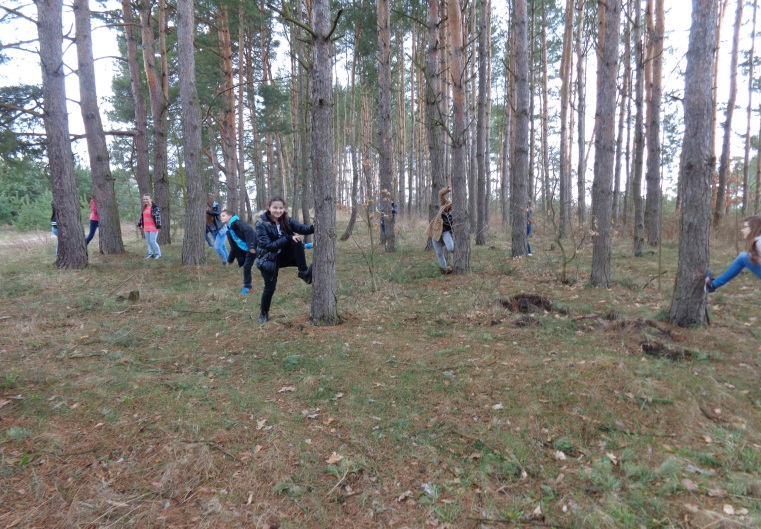 Znaki zostawiane przez grupę pierwszą.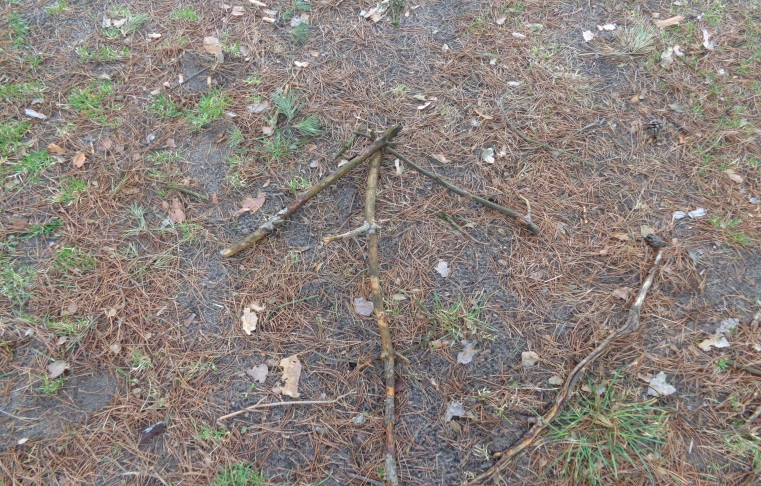 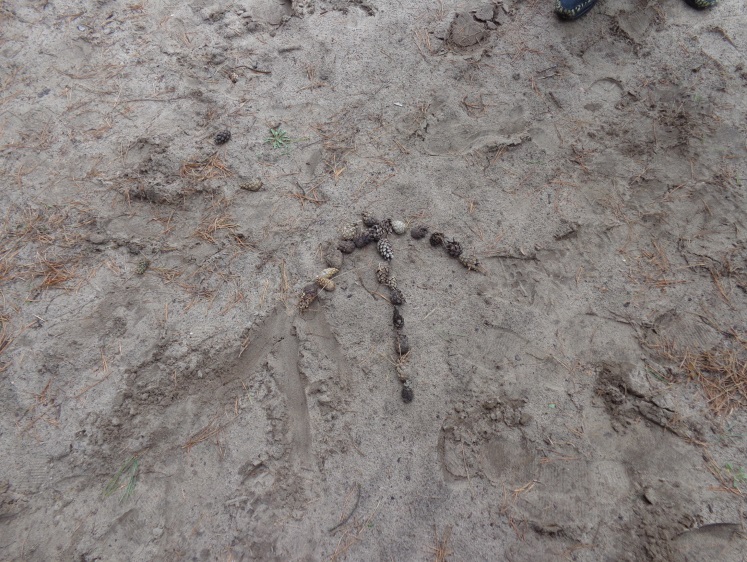 Odszukanie grupy uciekającej.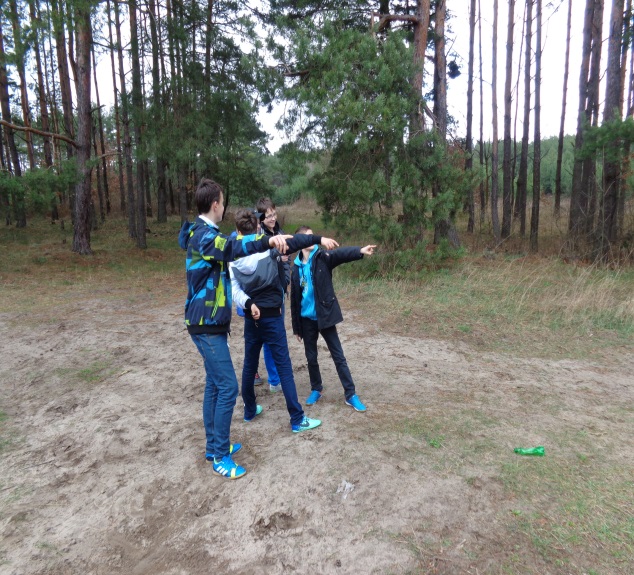 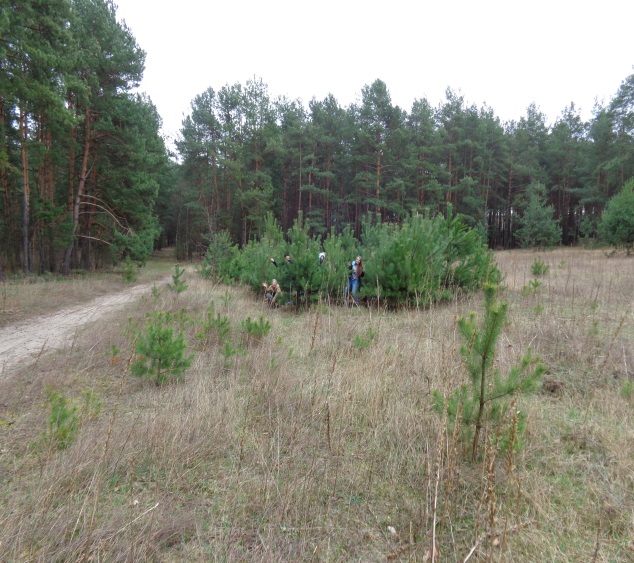 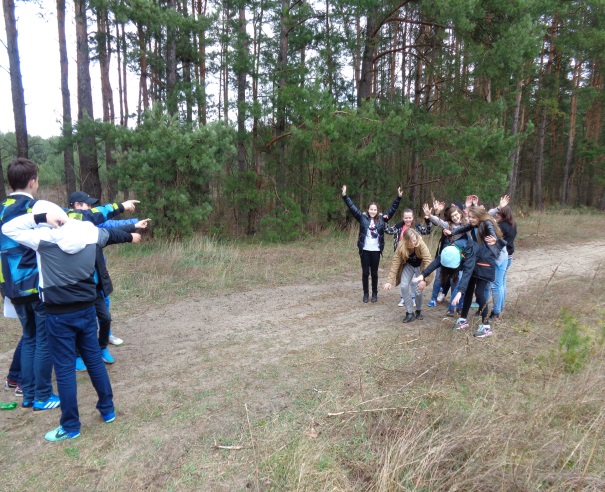 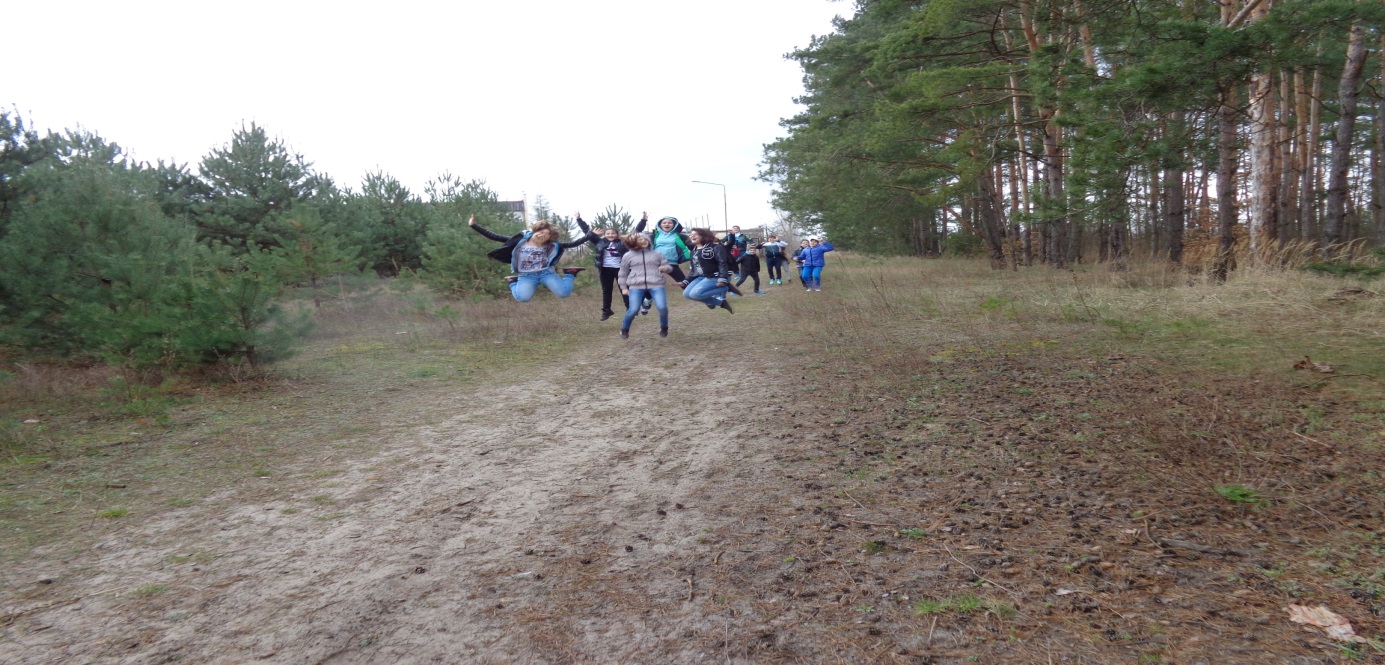                                                      Wesoły powrót do szkoły!!!